FACULTAD DE EDUCACIÓNSilabo de Dibujo de especialidad II INFORMACIÓN GENERAL:SUMILLA:Comprende el diseño de vistas auxiliares, seccionado, dimensionado, representaciones normalizadas, uniones, dibujos de fabricación, dibujos de montaje, lectura e interpretaciones de planos normales y escala, además plantea estrategias metodológicas para su enseñanza - aprendizaje en los niveles educativos medios y superiores. OBJETIVOS Ó COMPETENCIAS GENERALES:Realiza diseños de piezas mecánicas, maquinas, herramientas, estructuras metálicas livianas y pesadas como elementos fijos capaces de resistir esfuerzos  en relación a cargas o tensiones aplicadas en las construcciones metálicas  a partir de la unión de soldadura, desarrollando contenidos y procedimientos de dibujo aplicados en la industria.CONTENIDO TRANSVERSAL:Investigación InterdisciplinariaEducación intelectual y desarrollo personalIdentidad socio cultural y conciencia ecológicaUNIDADES:NORMAS DE ACOTACION. VISTAS Y PROYECCIONES.DISEÑO DE ESTRUCTURAS METALICAS. ESTRATEGIAS DIDÁCTICAS:RECURSOS, MEDIOS Y MATERIALES EDUCATIVOS:DEL DOCENTE: Pizarra, Manuales, Data, laboratorio, maquinas, equipos y herramientas manuales.DE LOS ALUMNOS: Silabo, separatas, papelografos, plumones, Equipos de seguridad.SISTEMA DE EVALUACIÓN:BIBLIOGRAFIA GENERAL:ESCUELA ACADÉMICO PROFESIONAL:ESCUELA ACADÉMICA PROFESIONAL BASICA CIENTIFICA TECNOLOGICADEPARTAMENTO ACADÉMICO:CIENCIAS DE LA EDUCACION Y TECNOLOGIA EDUCATIVAESPECIALIDAD:CONSTRUCCIONES METALICASPROFESOR  LIC. DANNY EDGARDO SOTO AGREDAASIGNATURA:DIBUJO DE ESPECIALIDAD IIPRE – REQUISITO:NINGUNOCODIGO:CM0405AREA CURRICULAR:FORMACIÓN PROFESIONALHORAS                  :03 HORASCREDITOS:02 CREDITOSCICLO - SEMESTRE:IV - 2018 - ICORREO ELECTRÓNICO:Faseb0703@Gmail.comTELEFONO:946117997CAPACIDADES CONTENIDOS TEMÁTICOSSEMANASESIONESAnaliza la importancia de las medidas en el dibujo.  Acotación.1 y 21 y 2Infiere los conceptos fundamentales de acotación.Normas de acotación. 3 3Reconoce las unidades de medición en diseño cad.Las unidades de medición en CAD.44Analiza principios fundamentales de unidades de medición.Representación  de símbolos de acotación.55BIBLIOGRAFIA:KOELLHOFFER (2002). Manual de dibujo técnico. Editorial LIMUSA S.A. México. Páginas 45 – 89.R.C. HIBBELER		: Ingeniería Mecánica. Estática.LAS HERAS ESTEBAN, J.    : Tecnología de los materialesJAMES M. GERES		: “ Mecánica de materiales”BIBLIOGRAFIA:KOELLHOFFER (2002). Manual de dibujo técnico. Editorial LIMUSA S.A. México. Páginas 45 – 89.R.C. HIBBELER		: Ingeniería Mecánica. Estática.LAS HERAS ESTEBAN, J.    : Tecnología de los materialesJAMES M. GERES		: “ Mecánica de materiales”BIBLIOGRAFIA:KOELLHOFFER (2002). Manual de dibujo técnico. Editorial LIMUSA S.A. México. Páginas 45 – 89.R.C. HIBBELER		: Ingeniería Mecánica. Estática.LAS HERAS ESTEBAN, J.    : Tecnología de los materialesJAMES M. GERES		: “ Mecánica de materiales”BIBLIOGRAFIA:KOELLHOFFER (2002). Manual de dibujo técnico. Editorial LIMUSA S.A. México. Páginas 45 – 89.R.C. HIBBELER		: Ingeniería Mecánica. Estática.LAS HERAS ESTEBAN, J.    : Tecnología de los materialesJAMES M. GERES		: “ Mecánica de materiales”CAPACIDADES CONTENIDOS TEMÁTICOSSEMANASESIONESRealiza operaciones sobre Vistas de sólidos simples.  Vistas isométricas.6 y 76 y 7Analiza las proyecciones según la ubicación de los objetos.  Proyecciones Isométricas.88Identifica la ubicación de los objetos sobre un plano.Clasificación de las vistas.Examen parcial.99Analiza la ubicación de un objeto sobre un plano ortogonal.Plano ortogonal.1010Realiza planos de sólidos en vistas isométricas.Dibujo de sólidos y piezas mecánicas.1111BIBLIOGRAFIA:KOELLHOFFER (2002). Manual de soldadura .Editorial LIMUSA S.A. México. Páginas 98 – 156.LAS HERAS ESTEBAN, J.   :   Tecnología de los materialesYU.M.LAJTIN             :   Metalografía y Tratamiento Térmico de los metalesJAMES M. GERES	          : “ Mecánica de materiales”BIBLIOGRAFIA:KOELLHOFFER (2002). Manual de soldadura .Editorial LIMUSA S.A. México. Páginas 98 – 156.LAS HERAS ESTEBAN, J.   :   Tecnología de los materialesYU.M.LAJTIN             :   Metalografía y Tratamiento Térmico de los metalesJAMES M. GERES	          : “ Mecánica de materiales”BIBLIOGRAFIA:KOELLHOFFER (2002). Manual de soldadura .Editorial LIMUSA S.A. México. Páginas 98 – 156.LAS HERAS ESTEBAN, J.   :   Tecnología de los materialesYU.M.LAJTIN             :   Metalografía y Tratamiento Térmico de los metalesJAMES M. GERES	          : “ Mecánica de materiales”BIBLIOGRAFIA:KOELLHOFFER (2002). Manual de soldadura .Editorial LIMUSA S.A. México. Páginas 98 – 156.LAS HERAS ESTEBAN, J.   :   Tecnología de los materialesYU.M.LAJTIN             :   Metalografía y Tratamiento Térmico de los metalesJAMES M. GERES	          : “ Mecánica de materiales”CAPACIDADES CONTENIDOS TEMÁTICOSSEMANASESIONESDiseña objetos a escala determinado el plano de ubicación.Diseño de estructuras simples.1212Analiza las características de los materiales para el diseño de estructuras.Perfiles estructurales.1313Realiza diseños de maquinas y componentes.Diseño de maquinas y componentes. 1414Realiza diseño de techos estructurales con vigas.Desarrollo de vigas y estructuras metálicas.1515Realiza diseños de vigas para esfuerzos de flexión.Diseño de vigas para esfuerzos de flexión.Examen final16 y 1716 y 17BIBLIOGRAFIA:FIESTAS CHERRE (1998). “Soldadura” Editorial San Marcos Lima. Páginas 24 – 68.OERLIKON (1994). Manual de soldadura”   Editorial Explosivos. Lima S.A.KOELLHOFFER (2002). Manual de soldadura .Editorial LIMUSA S.A. México.LAS HERAS ESTEBAN, J.   :   Tecnología de los materialesJAMES M. GERES	  : “ Mecánica de materiales”BIBLIOGRAFIA:FIESTAS CHERRE (1998). “Soldadura” Editorial San Marcos Lima. Páginas 24 – 68.OERLIKON (1994). Manual de soldadura”   Editorial Explosivos. Lima S.A.KOELLHOFFER (2002). Manual de soldadura .Editorial LIMUSA S.A. México.LAS HERAS ESTEBAN, J.   :   Tecnología de los materialesJAMES M. GERES	  : “ Mecánica de materiales”BIBLIOGRAFIA:FIESTAS CHERRE (1998). “Soldadura” Editorial San Marcos Lima. Páginas 24 – 68.OERLIKON (1994). Manual de soldadura”   Editorial Explosivos. Lima S.A.KOELLHOFFER (2002). Manual de soldadura .Editorial LIMUSA S.A. México.LAS HERAS ESTEBAN, J.   :   Tecnología de los materialesJAMES M. GERES	  : “ Mecánica de materiales”BIBLIOGRAFIA:FIESTAS CHERRE (1998). “Soldadura” Editorial San Marcos Lima. Páginas 24 – 68.OERLIKON (1994). Manual de soldadura”   Editorial Explosivos. Lima S.A.KOELLHOFFER (2002). Manual de soldadura .Editorial LIMUSA S.A. México.LAS HERAS ESTEBAN, J.   :   Tecnología de los materialesJAMES M. GERES	  : “ Mecánica de materiales”PROCEDIMIENTOSACTIVIDADES DE APRENDIZAJEINTERROGANTES O PROBLEMAS PRIORITARIOS1.ExploraciónAnaliza el enfoque del dibujo técnico.  Infiere los conceptos fundamentales de acotación.Identifica las vistas de proyección sobre un plano.Analiza e infiere sobre las normas de acotación.Realiza diseños de maquinas simples y complejas para cargas axiales y estructuras pesadas, según las características d las mismas.Realiza una síntesis y reflexión sobre la importancia del dibujo.Realizan prácticas sobre medición y acotación.¿Por qué es importante el diseño de planos en la aplicación de los metales?2.ExperimentaciónRealiza diseños para cargas axiales y corte directos.Reconoce las unidades de medición.Realiza operaciones sobre dibujos a escala de piezas mecánicas.  Realiza diseños de objetos en relación a planos isométricos.Analiza las propiedades mecánicas de los materiales.Realiza diseños de vigas para esfuerzos de flexión.Identifica las unidades de medida y normas de acotación.Por qué se realizan proyecciones sobre un plano isométrico?¿por qué son importantes las vistas en una representación isométrica? CRITERIOSINDICADORESINSTRUMENTOSTalleresConferencia MagistralDialogo y DiscusiónEnseñanza en grupoDialogo y Debate Toma de decisionesTrabajo DirigidoAplicación de instrumentosLectura analíticaMetacognición, autoevaluaciónElaboración de proyectosFicha de monitoreoFicha de observación de las prácticas de soldadura.Cuadro de progresión LAS HERAS ESTEBAN, J.   :   Tecnología de los materiales			 HOHEMBERG, F.                   :   GEOMETRÍA CONSTRUCTIVA APLICADA A LA
                                                       TECNICA, Barcelona 1975.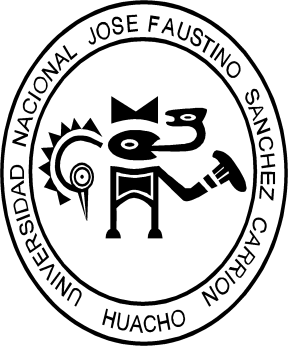 